Ред 24.04.14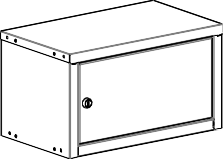 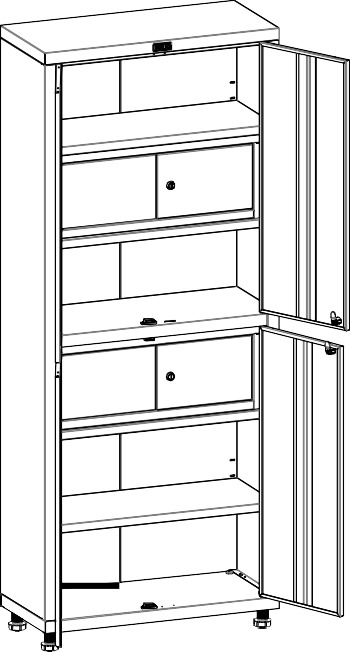 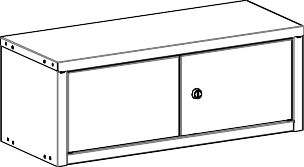 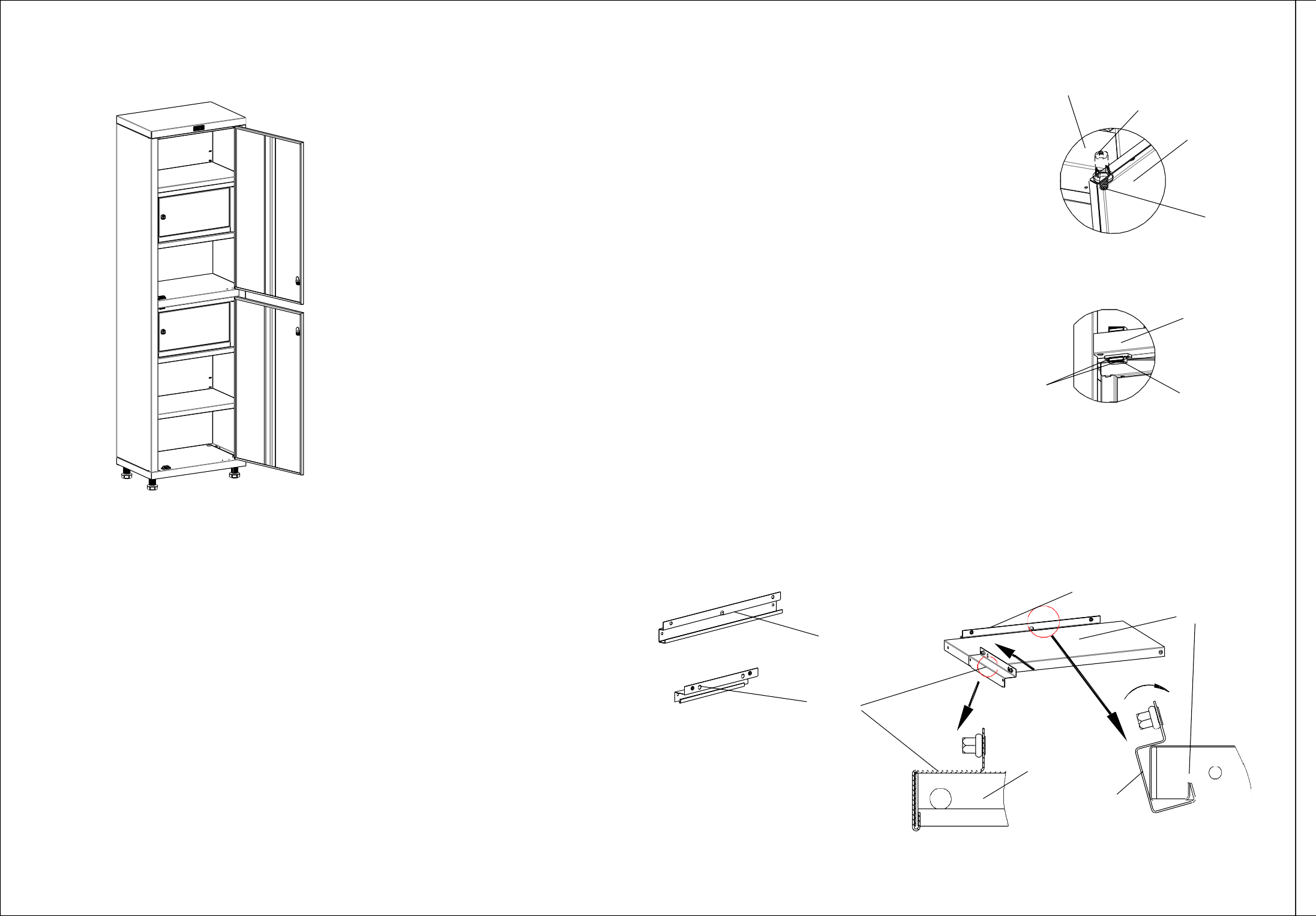 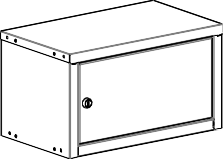 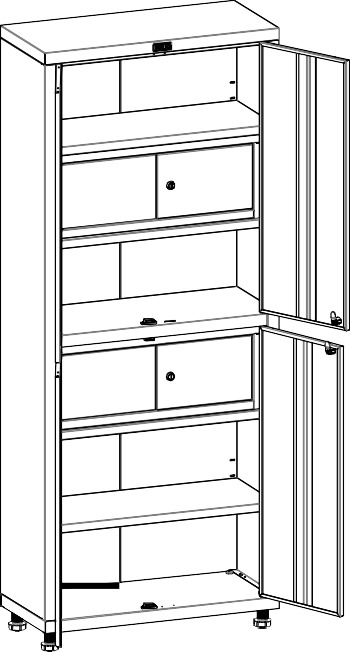 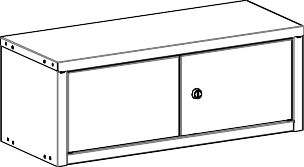 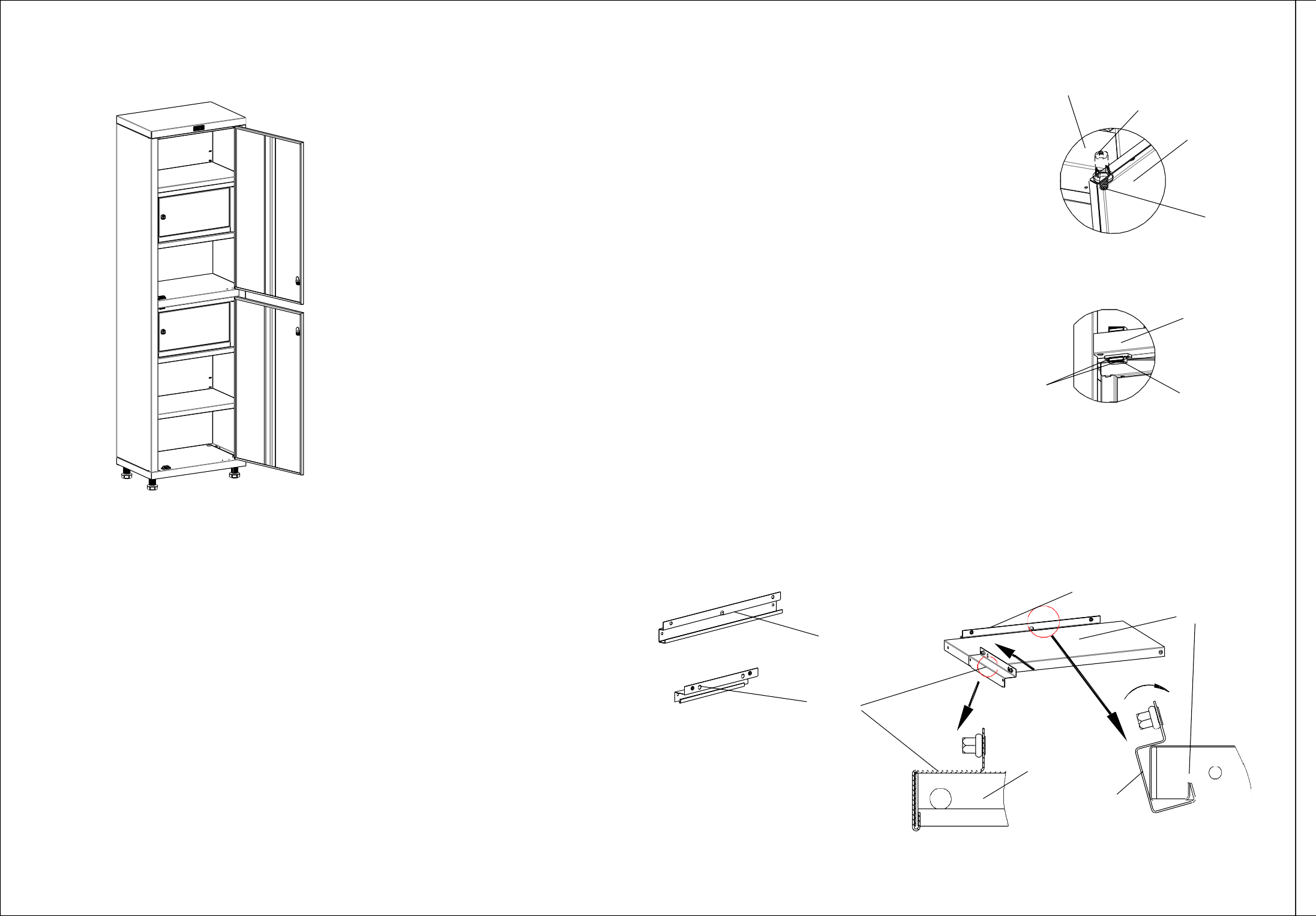 Определите  на каком уровне установлена полка	х 2Стопор на трейзер с помощью двух винтов М5. В зависимости от модели шкафа, его конструкции и места установки полки, вибираются свои отверстия.Примечание: Стопор необходим для предотвращения возможности снятия трейзера вместе с полкой. При установке трейзера MD 1650 в шкаф MD 1 1650 (или трейзера MD 1670 в шкаф MD 2 1670 - стопор не устанавливаетсяВнимание: При правильная установке стопора, когда устанавливается трейзер в шкаф, его выступ должен войти в овальной отверстие задней стенки (боковой стенки) под скобу полкикрышастенка задняястопорУстановка слевастопорвыступДля шкафов MD 1650/1657/1670место установки скобы под полкуУстановка справаРис.7Рис.4стопораСогласно рисунка установить стопор на трейзер с помощью двух винтов М5. В зависимости от2	модели шкафа, его конструкции и места установки полки, вибираются свои отверстия.х 4Трейзер - вид сзади точки крепления стопораДля шкафов MD 1760/1780место установки скобы под полкуРис.53шкаф новой констркуции - отверстия под скобы полокВверните винты в задней и боковой частях трейзера, соединяя его с боковой и задней скобамиПояснения к инструкции.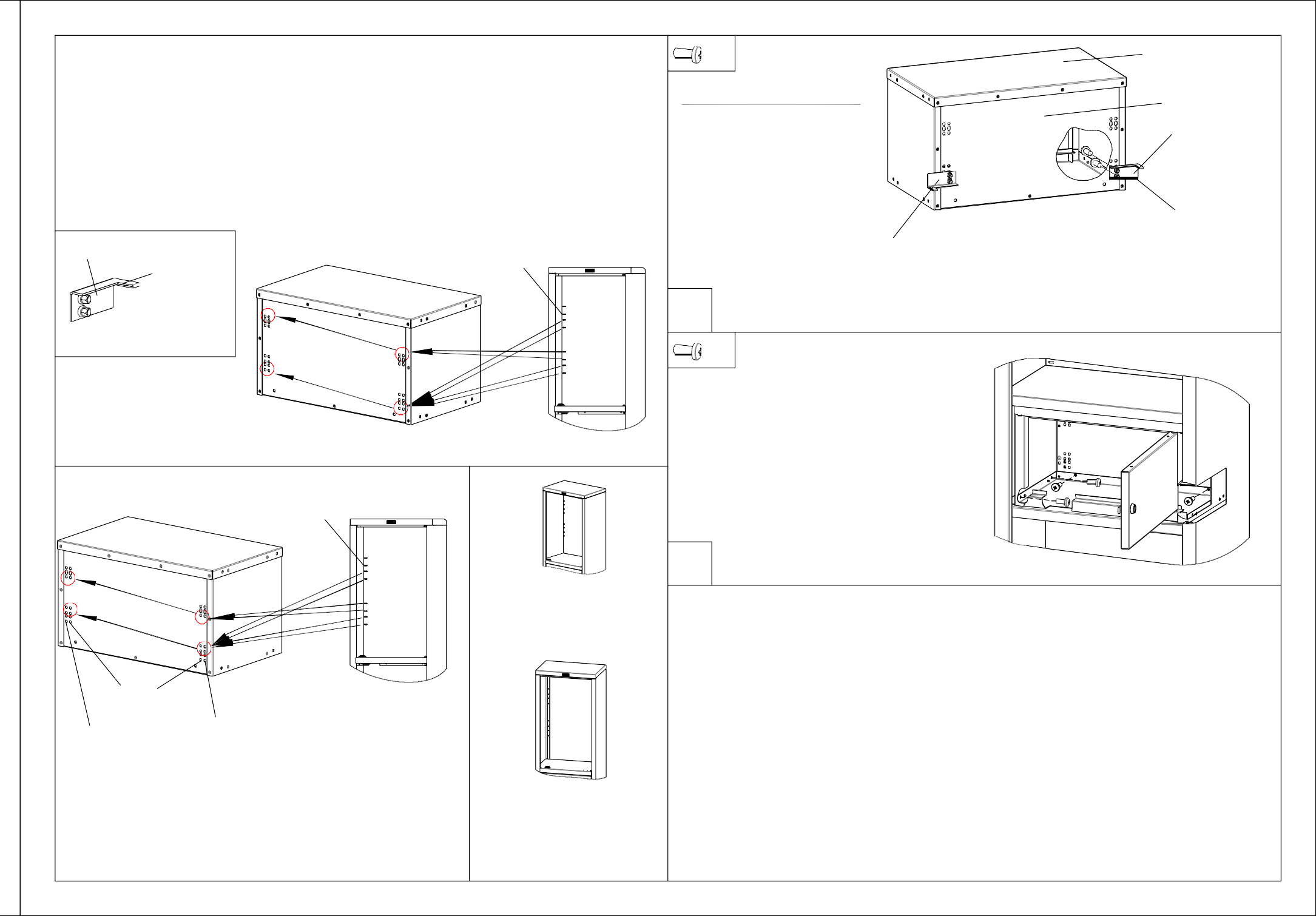 Трейзер - вид сзади точки крепления стопораРис.6на задней стенке/-ахшкаф старой констркуции - отверстия под скобы полок на боковых стенкахПоследовательность сборки указана порядковым номером в нижнем левом углу каждого изображения сборочной операции.Тип и количество крепежных изделий для сборочной операции указан в левом верхнем углу ее изображения.Рекомендации по эксплуатации шкафа для документов.1. Рекомендуется распределять груз по основанию трейзера, по возможности, равномерно для оптимальной нагрузки крепежных элементов полки.ПримечанияОтверстия под установку втулок в крыше и пороге, в случае необходимости (не входят втулки), очистить от краски.Возможны конструктивные изменения, неучтенные в данной инструкции.Инструкция по установке трейзеров MD в медицинские шкафы серии MDТрейзер MD 1650	Трейзер MD 1670Трейзер MD 1650 может быть установлен в шкафы MD 1 1650/SS(SG*);MD 1 1657/SS(SG*);MD 2 1670/SS(SG*); MD 1 1760/SS(SG*);MD 2 1780/SS(SG*)Трейзер MD 1670 может быть установлен в шкафы MD 2 1670/SS(SG*); ;MD 2 1780/SS(SG*)* - только на стальную полку в нижнее отделениеПодготовка к установкеразделительось1. При установке трейзера MD 1650 в шкаф MD1 1650 (или трейзера MD 1670 в шкаф  MD 2	дверь1670) необходимо снять с осей дверцы.Для этого отожмите пружинный шток оси и из отверстия двери и снимите дверь (Рис.1)пружинныйштокРис.1Подготовка к установкеразделительось1. При установке трейзера MD 1650 в шкаф MD1 1650 (или трейзера MD 1670 в шкаф  MD 2	дверь1670) необходимо снять с осей дверцы.Для этого отожмите пружинный шток оси и из отверстия двери и снимите дверь (Рис.1)пружинныйштокРис.1Инструкция по установке трейзеров MD в медицинские шкафы серии MDТрейзер MD 1650	Трейзер MD 1670Трейзер MD 1650 может быть установлен в шкафы MD 1 1650/SS(SG*);MD 1 1657/SS(SG*);MD 2 1670/SS(SG*); MD 1 1760/SS(SG*);MD 2 1780/SS(SG*)Трейзер MD 1670 может быть установлен в шкафы MD 2 1670/SS(SG*); ;MD 2 1780/SS(SG*)* - только на стальную полку в нижнее отделение2.  При установке трейзеров MD в нижнее	разделительотделение  шкафа под  разделитель необходимоотсоединить магнитную защелку от разделителя, так  как  она будет препятствоватьустановке   трейзера. После установки  трейзеразащелку установить на прежнее место	шуруп	магнитная защелкаРис.22.  При установке трейзеров MD в нижнее	разделительотделение  шкафа под  разделитель необходимоотсоединить магнитную защелку от разделителя, так  как  она будет препятствоватьустановке   трейзера. После установки  трейзеразащелку установить на прежнее место	шуруп	магнитная защелкаРис.2Инструкция по установке трейзеров MD в медицинские шкафы серии MDТрейзер MD 1650	Трейзер MD 1670Трейзер MD 1650 может быть установлен в шкафы MD 1 1650/SS(SG*);MD 1 1657/SS(SG*);MD 2 1670/SS(SG*); MD 1 1760/SS(SG*);MD 2 1780/SS(SG*)Трейзер MD 1670 может быть установлен в шкафы MD 2 1670/SS(SG*); ;MD 2 1780/SS(SG*)* - только на стальную полку в нижнее отделениеУстановка трейзераУстановка трейзераИнструкция по установке трейзеров MD в медицинские шкафы серии MDТрейзер MD 1650	Трейзер MD 1670Трейзер MD 1650 может быть установлен в шкафы MD 1 1650/SS(SG*);MD 1 1657/SS(SG*);MD 2 1670/SS(SG*); MD 1 1760/SS(SG*);MD 2 1780/SS(SG*)Трейзер MD 1670 может быть установлен в шкафы MD 2 1670/SS(SG*); ;MD 2 1780/SS(SG*)* - только на стальную полку в нижнее отделениеИзвлеките стальную полку из шкафаНа полку установите скобу задную на задний гиб полки, боковую скобу на боковой гиб полки согласно рисунковПримечание: В шкафы трейзеры можно установить как справой стенки, так и слевой. (Боковую скобу ставить на левую и правую сторону полки)Установите  полку в шкаф  в нужном месте.	скобазадняяполкаскобазадняяскоба боковая 		полкаскоба	 	   	задняяустановленнаяИзвлеките стальную полку из шкафаНа полку установите скобу задную на задний гиб полки, боковую скобу на боковой гиб полки согласно рисунковПримечание: В шкафы трейзеры можно установить как справой стенки, так и слевой. (Боковую скобу ставить на левую и правую сторону полки)Установите  полку в шкаф  в нужном месте.	скобазадняяполкаскобазадняяскоба боковая 		полкаскоба	 	   	задняяустановленнаяИнструкция по установке трейзеров MD в медицинские шкафы серии MDТрейзер MD 1650	Трейзер MD 1670Трейзер MD 1650 может быть установлен в шкафы MD 1 1650/SS(SG*);MD 1 1657/SS(SG*);MD 2 1670/SS(SG*); MD 1 1760/SS(SG*);MD 2 1780/SS(SG*)Трейзер MD 1670 может быть установлен в шкафы MD 2 1670/SS(SG*); ;MD 2 1780/SS(SG*)* - только на стальную полку в нижнее отделение1установленная	задняя скобабоковая скоба	Рис.3